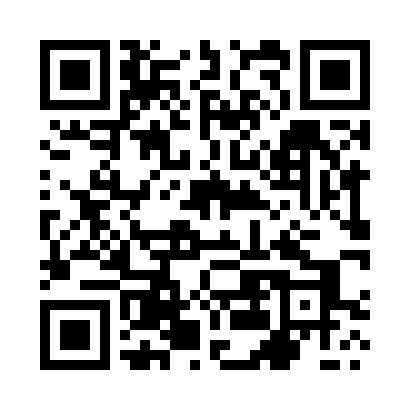 Prayer times for Bialowice, PolandMon 1 Apr 2024 - Tue 30 Apr 2024High Latitude Method: Angle Based RulePrayer Calculation Method: Muslim World LeagueAsar Calculation Method: HanafiPrayer times provided by https://www.salahtimes.comDateDayFajrSunriseDhuhrAsrMaghribIsha1Mon4:346:341:035:307:349:262Tue4:316:311:035:317:359:283Wed4:286:291:025:327:379:304Thu4:256:271:025:347:399:325Fri4:226:241:025:357:409:356Sat4:206:221:025:367:429:377Sun4:176:201:015:377:449:398Mon4:146:181:015:397:459:429Tue4:116:151:015:407:479:4410Wed4:086:131:015:417:499:4711Thu4:046:111:005:427:509:4912Fri4:016:091:005:437:529:5113Sat3:586:071:005:447:549:5414Sun3:556:0412:595:467:569:5615Mon3:526:0212:595:477:579:5916Tue3:496:0012:595:487:5910:0217Wed3:465:5812:595:498:0110:0418Thu3:435:5612:595:508:0210:0719Fri3:395:5412:585:518:0410:0920Sat3:365:5212:585:528:0610:1221Sun3:335:5012:585:538:0710:1522Mon3:295:4712:585:548:0910:1823Tue3:265:4512:585:558:1110:2124Wed3:235:4312:575:578:1210:2325Thu3:195:4112:575:588:1410:2626Fri3:165:3912:575:598:1610:2927Sat3:125:3712:576:008:1710:3228Sun3:095:3512:576:018:1910:3529Mon3:055:3312:576:028:2110:3830Tue3:025:3112:566:038:2210:41